Урок цифры.В период с 12 по 30 апреля 2021 года в школе прошла  Всероссийская акция «Урок Цифры» по теме «Цифровое производство» в целях развития у школьников ключевых компетенций цифровой экономики, а также их ранней профориентации в сфере информационных технологий. Проводили данные «У роки цифры» в 1-9 классах учителя информатики Еврокатова Е.Е. и Гислер В.В. 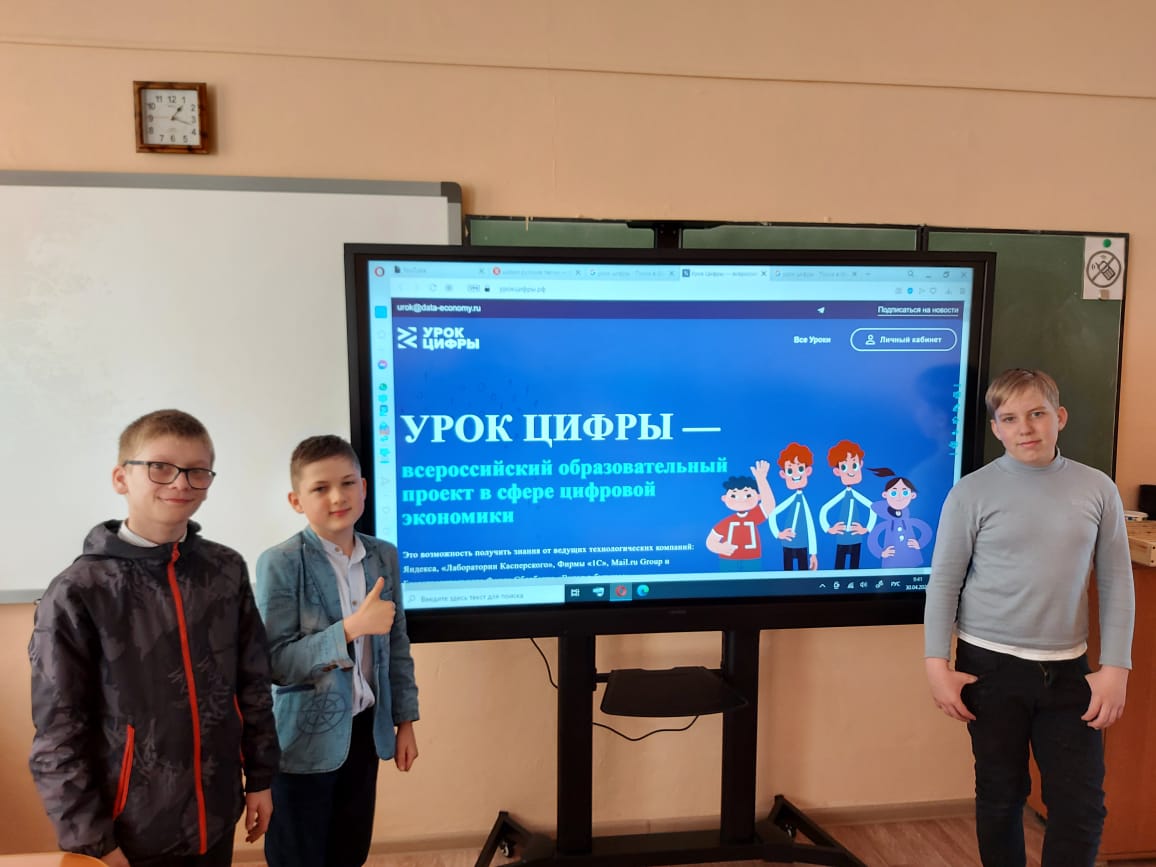 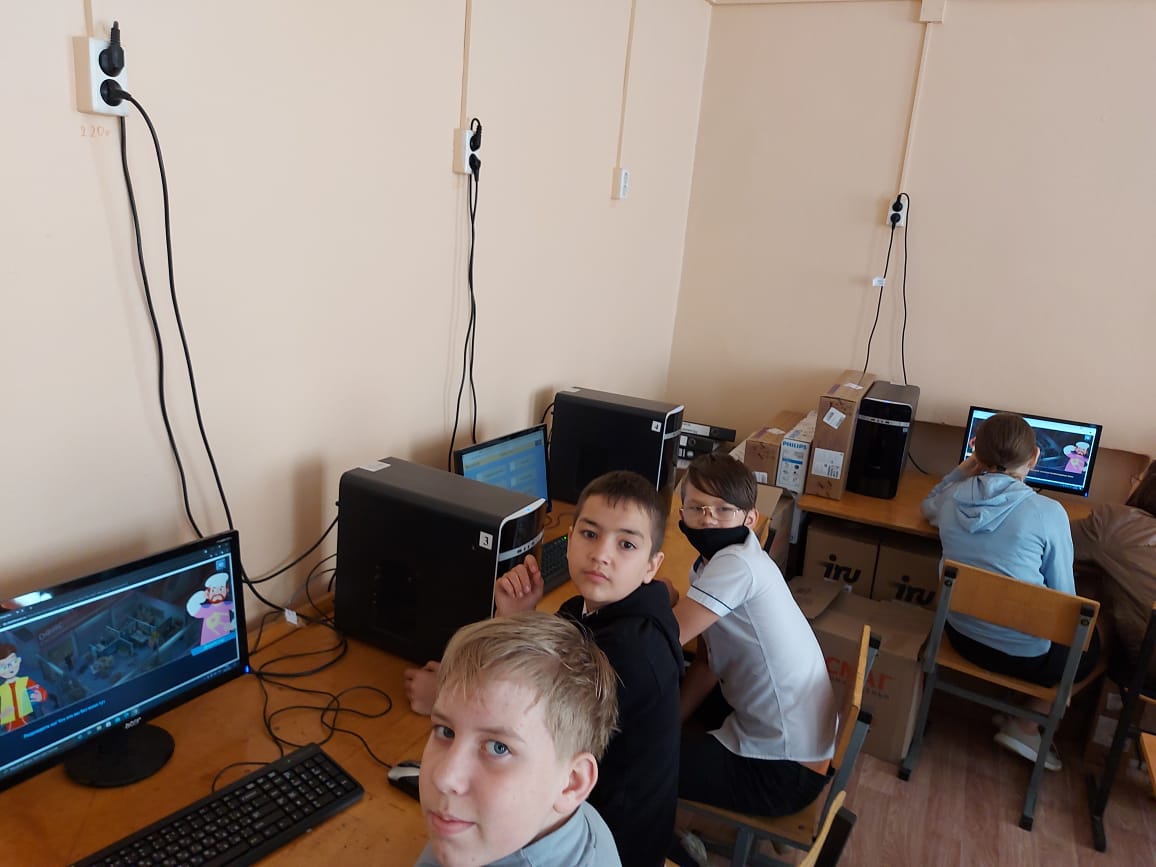 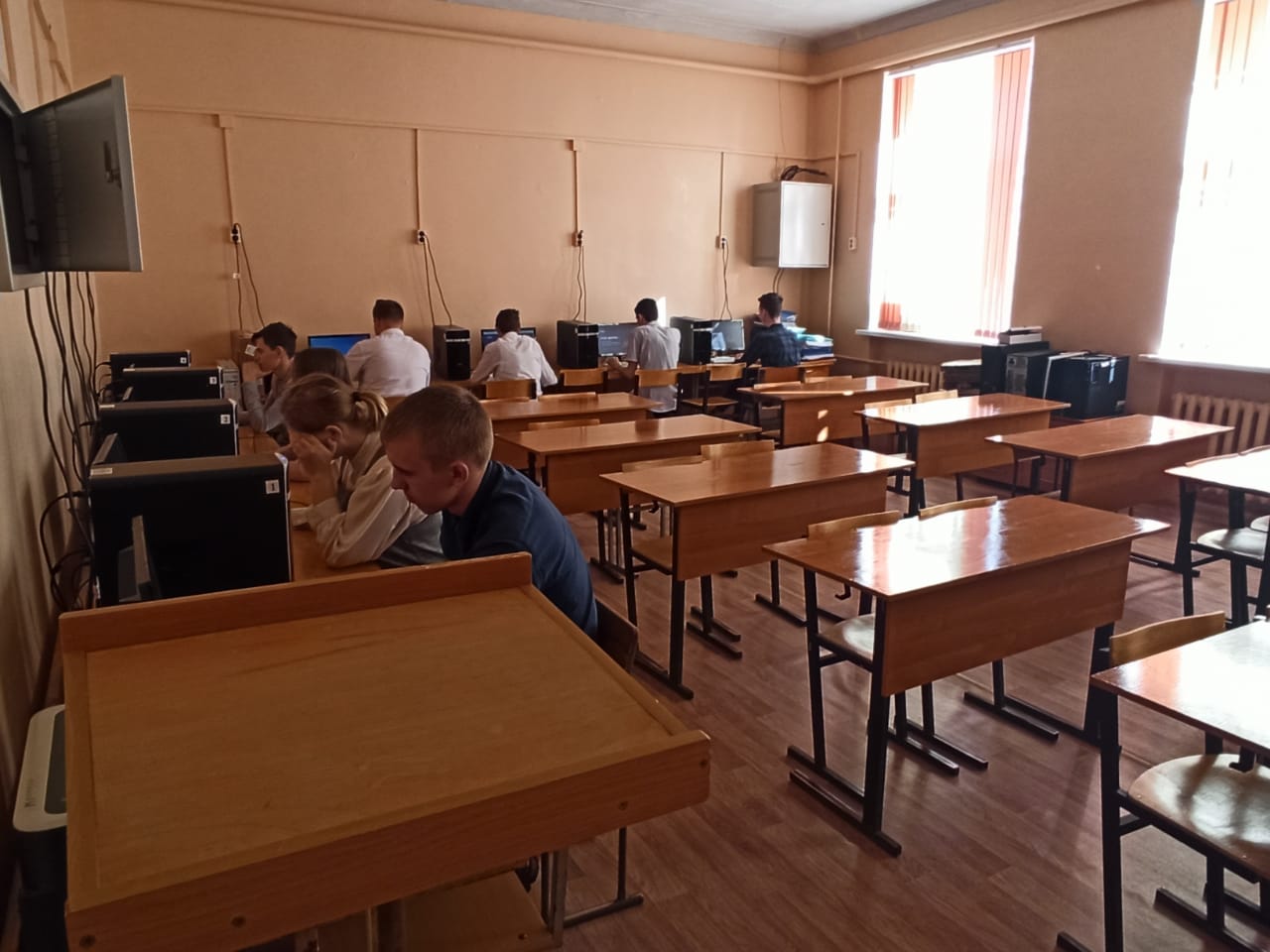 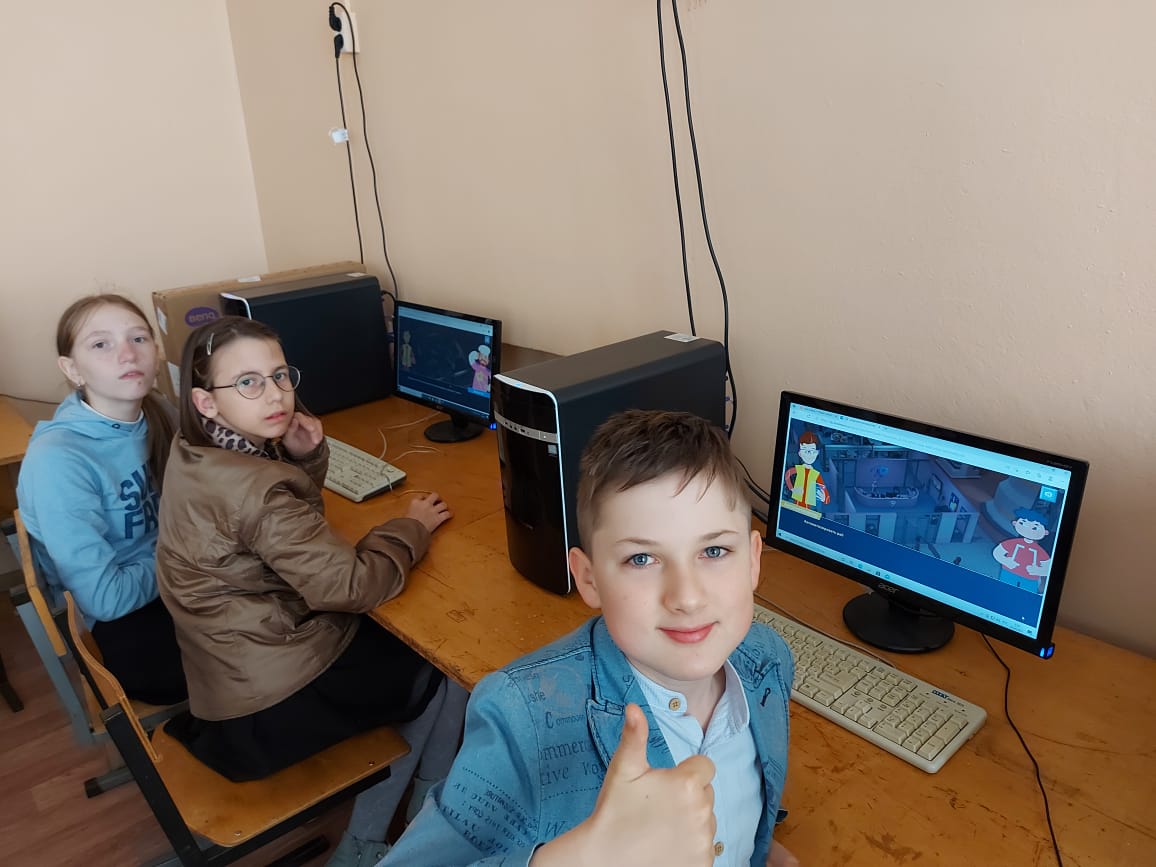 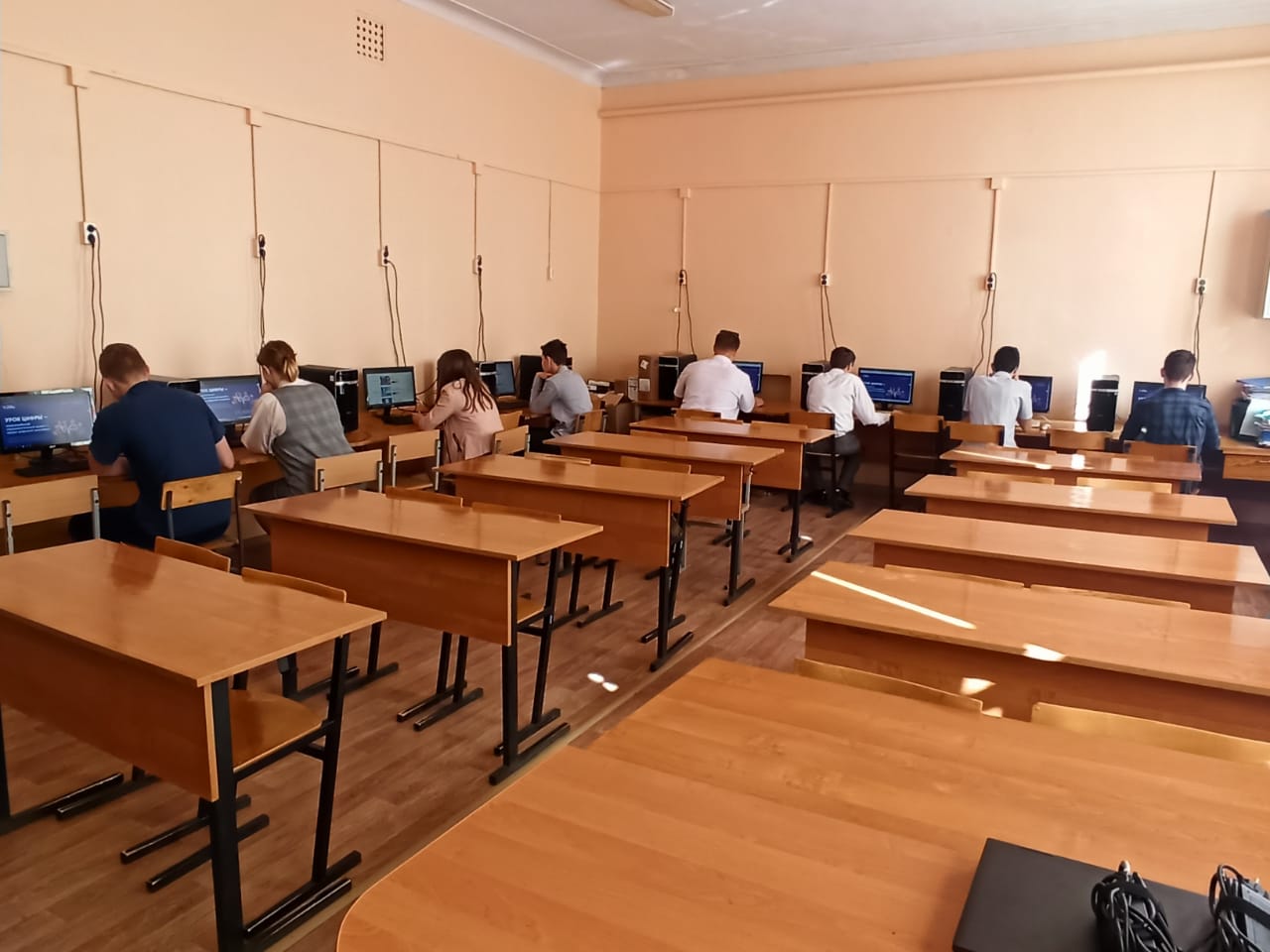 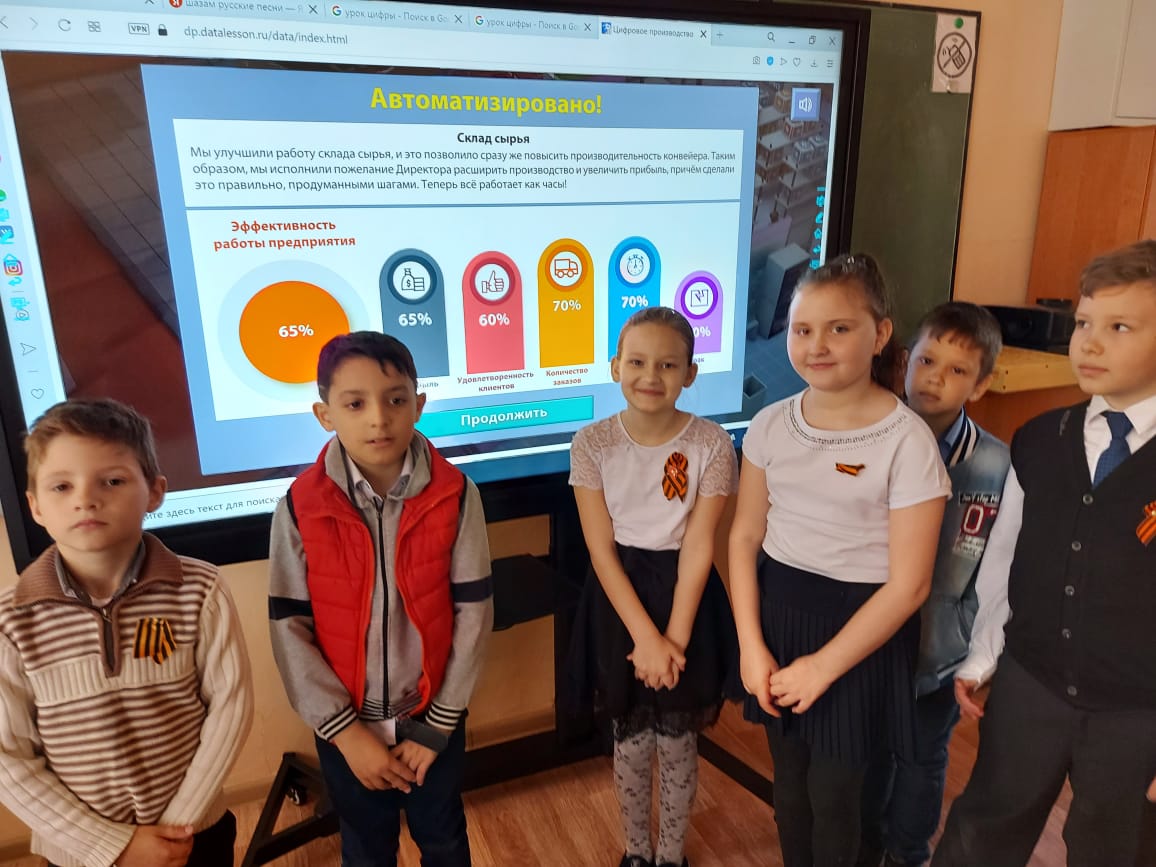 